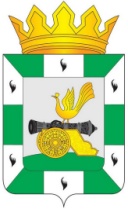 МУНИЦИПАЛЬНОЕ ОБРАЗОВАНИЕ«СМОЛЕНСКИЙ РАЙОН» СМОЛЕНСКОЙ ОБЛАСТИСМОЛЕНСКАЯ РАЙОННАЯ ДУМАРЕШЕНИЕот 4 октября 2021 года             № 82О назначении на должность председателя Контрольно -ревизионной комиссии муниципального образования «Смоленский район» Смоленской областиРассмотрев предложение постоянной комиссии Смоленской районной Думы по социальным вопросам о кандидатуре на должность председателя Контрольно-ревизионной комиссии, решение постоянной комиссии Смоленской районной Думы по социальным вопросам от 30 сентября 2021 года № 81 «О предварительном рассмотрении кандидатур и представленных по ним документов на должность председателя Контрольно – ревизионной комиссии муниципального образования «Смоленский район» Смоленской области», на основании Федерального закона от 7 февраля 2011 года № 6-ФЗ «Об общих принципах организации и деятельности контрольно-счетных органов субъектов Российской Федерации и муниципальных образований», руководствуясь пунктом 27 части 3 статьи 20 Устава муниципального образования «Смоленский район» Смоленской области,  статьей 351 Регламента Смоленской районной Думы, Смоленская районная Дума РЕШИЛА:Назначить на муниципальную должность председателем Контрольно - ревизионной комиссии муниципального образования «Смоленский район» Смоленской области Корыткину Светлану Александровну с 4 октября 2021 года сроком на пять лет. Председатель Смоленской районной Думы                                  С.Е. Эсальнек